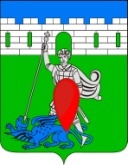 администрация пригородного сельского поселения крымского районаПОСТАНОВЛЕНИЕот 09.09.2016                                                                                                             № 229хутор НовоукраинскийОб удовлетворении протеста Крымской межрайонной прокуратуры от 22.07.2016 года № 7-02-2016/4740 на постановление администрации Пригородного сельского поселения Крымского района от  07.12.2009 года № 166 «Об утверждении правил  работы и содержания кладбищ на территории Пригородного сельского поселения Крымского района» (в редакции постановления от 16.02.2010 года № 20)	Рассмотрев требования, изложенные в протесте Крымской межрайонной прокуратуры от 22.07.2016 года № 7-02-2016/4740 на постановление администрации Пригородного сельского поселения Крымского района от  07.12.2009 года № 166 «Об утверждении правил  работы и содержания кладбищ на территории Пригородного сельского поселения Крымского района» (в редакции постановления от 16.02.2010 года № 20), руководствуясь Уставом Пригородного сельского поселения Крымского района,  п о с т а н о в л я ю:	1. Удовлетворить протест Крымской межрайонной прокуратуры от 22.07.2016 года № 7-02-2016/4740 на постановление администрации Пригородного сельского поселения Крымского района от  07.12.2009 года № 166 «Об утверждении правил  работы и содержания кладбищ на территории Пригородного сельского поселения Крымского района» (в редакции постановления от 16.02.2010 года № 20).	       2. Внести изменения в приложение «Правила работы и содержания кладбищ Пригородного сельского поселения Крымского района» к постановлению администрации Пригородного сельского поселения Крымского района от  07.12.2009 года № 166 «Об утверждении правил  работы и содержания кладбищ на территории Пригородного сельского поселения Крымского района» (в редакции постановления от 16.02.2010 года № 20) и изложить его в новой редакции согласно приложению к настоящему постановлению.3. Считать утратившим силу постановление администрации Пригородного сельского поселения  Крымского района от 16.02.2010 года № 20 «О внесении изменений в постановление администрации Пригородного сельского поселения Крымского района от 07.12.2009 № 166 «Об утверждении Правил работы и содержания кладбищ на территории Пригородного сельского поселения Крымского района».        4. Главному специалисту администрации Пригородного сельского поселения Крымского района (Прокопенко) обнародовать настоящее постановление в установленном законом порядке и разместить на официальном сайте администрации Пригородного сельского поселения Крымского района в сети Интернет.        5. Контроль за выполнением настоящего постановления возложить на  заместителя главы Пригородного сельского поселения Крымского района А.В. Масияди.        6. Настоящее постановление вступает в силу со дня его обнародования. Глава Пригородного сельскогопоселения Крымского района 					         В.В. ЛазаревПриложение к постановлению администрации Пригородного сельского поселения Крымского района от 09.09.2016 № 229Правила работы и содержания кладбищ Пригородного сельского поселения Крымского района1.Общие положения1.1.Настоящие  правила работы кладбищ  Пригородного сельского поселения Крымского района и порядок их содержания  разработаны в соответствии  с Федеральным  Законом Российской  Федерации от  12 января  1996 года  № 8-ФЗ «О погребении и похоронном деле» и Законом Краснодарского края  от 4 февраля 2004 года № 666-КЗ «О погребении  и похоронном деле  в Краснодарском крае».1.2. Кладбища классифицируются:- по обычаям – общественные,  вероисповедальные,  воинские.- по типу захоронений – открытые, полузакрытые, закрытые.- по историческому и культурному значению – историко-мемориальные.1.3. На территории Пригородного сельского поселения имеются:Открытые кладбища:- хутора  Верхняя Ставрополька, ул. Широкая - хутора Нижняя Ставрополька, ул. Ставропольская- хутора Новоукраинский (за железной дорогой)- хутора Шибик- хутора Шептальский- хутора Армянский,  ул. Пирогова- хутора Армянский,  ул. ЗаречнаяЗакрытые кладбища:- хутора Новоукраинский,  ул. Комарова- хутора Новоукраинский,  пер. Береговой 1.4.  Действующие кладбища Пригородного сельского поселения Крымского района открыты для посещений ежедневно в течении всего года.Захоронение  умерших  на кладбищах производится с 12.00 до 16.00. Выдача разрешений на захоронение умершего производится ответственным работником администрации Пригородного сельского поселения с понедельника по пятницу с 8.00 до 16.00.1.5. После регистрации умершего, место захоронения согласовывается  со смотрителем соответствующего  кладбища.1.6. Изготовление, установку, окраску, ремонт и демонтаж  оград и надгробных сооружений, изготовление и  реставрация надписей на надмогильных сооружениях, изготовление и крепление на надмогильных сооружениях фотокерамических и других изделий,  осуществление ухода за местом  захоронения, снятие  надгробий  -    производиться   родственниками и близкими, по согласованию со смотрителем кладбища.1.7. Земельный участок для захоронения умершего или урны с прахом отводится по  установленным нормам. В пределах отведенного земельного участка после захоронения  могут устанавливаться надгробные сооружения в соответствии с утвержденными размерами и в порядке  определенном настоящими  Правилами.Основные понятия и определения1.8. Специализированные службы по вопросам похоронного дела- службы, создаваемые  органами местного самоуправления, на которые возлагается обязанность по осуществлению погребения  умерших. 1.9. Хозяйствующие субъекты – юридические и физические лица, зарегистрированные в установленном порядке, независимо от формы собственности, оказывающие ритуальные услуги  населению и не уполномоченные органами местного самоуправления осуществлять  погребение умерших (погибших).1.10. Общественные кладбища – кладбища, предназначенные для погребения умерших (погибших) с учетом волеизъявления, либо по решению специализированной службы по вопросам похоронного дела. Погребение может осуществляться с учетом вероисповедальных, воинских и иных обычаев и традиций. Общественные  кладбища  находятся в ведении органов местного самоуправления.1.11. Вероисповедальные кладбища – кладбища, предназначенные  для погребения умерших (погибших) одной веры.1.12. Воинские кладбища – кладбища, предназначенные для погребения умерших (погибших) военнослужащих, граждан, призванных на военные сборы, сотрудников органов внутренних дел, участников войны и вооруженных конфликтов, ветеранов военной службы, если это не противоречит волеизъявлению указанных лиц или по желанию близких родственников или иных  родственников.1.13. Открытые кладбища – кладбища, которые  по наличию свободной территории под  захоронения, санитарным и экологическим требованиям позволяют осуществлять различные виды  погребений умерших (погибших) На открытых кладбищах производят захоронения умерших (погибших)  с учетом их волеизъявления, не имеющих супруга, близких родственников или законного представителя, по решению специализированных служб по вопросам похоронного дела, а также  умерших (погибших) личность которых не установлена органами внутренних  дел.1.14. Полузакрытые кладбища – кладбища, которые по наличию свободной территории  под захоронения или по санитарным  и экологическим требованиям имеют ограничения по осуществлению отдельных видов захоронений.На полузакрытых кладбищах производят захоронение тел (останков) умерших  (погибших) в могилы и ограды близких родственников, на свободное место, в случае наличия на кладбище  захоронения супруга или близкого родственника, а также захоронение урн с прахом  умерших (погибших) в могилы или ограды близких родственников.1.15. Закрытые кладбища – кладбища, которые  по свободной территории под  захоронения или по санитарным и экологическим требованиям полностью исключают захоронение тел (останков) умерших (погибших) в гробах. На закрытых кладбищах производят  захоронение урн умерших (погибших) в могилы и ограды близких родственников.2. Санитарные и экологические требования к размещению  мест погребения  (кладбищам) 2.1.  Кладбища должны размещаться в пригородной зоне  населенного  пункта, на расстоянии не менее 100 метров от жилых и общественных зданий и зоны  отдыха.2.2.  Отвод  земельного участка под кладбище, проекты устройства новых кладбищ, расширение и реконструкция действующих осуществляется органом местного самоуправления  в соответствии с земельным законодательством, проектной документацией и по согласованию с местным учреждением санитарно-эпидемиологической службы.2.3. Земельный участок,  отводимый под кладбище должен удовлетворять следующим требованиям:- иметь уклон в противоположную сторону от населенного пункта и открытых водоемов, используемых  для  хозяйственно-бытовых  целей: - не быть подверженным оползням и обвалам:- не затопляться при паводках:- грунтовые воды на участке должны быть не менее, чем в двух метрах от поверхности почвы при наиболее    высоком их стоянии: - иметь  сухую пористую почву (песчаную, супесчаную, слабоглинистую), обеспечивающую достаточную воздухопроницаемость и быстрое просыхание. Необходимо  избегать участков торфянистых и с тяжелыми глинами:- иметь  удобные, благоустроенные, озелененные подъезды.2.4. Размер  участка  под кладбище определяется из расчета  0,01 га на 1000 человек, проживающих в населенном пункте,  не должен превышать  сорок гектаров  (п.5 ст.17 Закона «О погребении и похоронном деле» №   8-ФЗ). Общая площадь мест  захоронения должна быть из расчета  65-70% от общей площади кладбища, а площадь зеленых насаждений  - не менее 25%.2.5. Месторасположение кладбищенского участка и его размеры предусматриваются в проекте планировки и застройки населенного пункта с учетом возможности  использования территории кладбища после его закрытия под  устройство парка или сада для общественного использования  населением. При отсутствии проекта планировки и застройки участок  для кладбища отводится с учетом местных условий.2.6. На территории санитарно-защитной зоны от  проектируемых и действующих кладбищ запрещается строительство жилых домов и общественных зданий.2.7. При устройстве кладбища необходимо предусмотреть: - выделение участков (кварталов) для захоронения и очередность их использования:- направление,  размеры и благоустройство проездов и пешеходных дорожек;- размещение и характер зеленых насаждений;- строительство необходимых для правильного функционирования кладбища зданий и сооружений (контора, сторожка, колонки, общественные  туалеты, ограждение территории кладбища).2.8. Территория кладбища должна быть огорожена  по периметру и спланирована таким  образом, чтобы обеспечить быстрое удаление поверхностных вод.2.9. Прокладка городской сети централизованного хозяйственно-питьевого водоснабже6ния по территории кладбища запрещается. Кладбище должно иметь самостоятельную систему водоснабжения для поливочных целей.2.10. Санитарно-эпидемиологический надзор и экологический контроль за  состоянием мест погребения осуществляются Территориальным  отделом территориального управления Федеральной службы по надзору в сфере защиты прав потребителей и благополучия человека  по Краснодарскому краю в Северском, Абинском и Крымском районах. 2.11. При нарушении санитарных и экологических требований к содержанию мест погребения  органы местного самоуправления обязаны приостановить или прекратить деятельность на месте погребения и принять меры по устранению допущенных нарушений и ликвидации неблагоприятного воздействия места погребения на окружающую  природную среду и здоровье человека, а также по созданию нового места погребения.2.12. По периметру кладбища устраивается кольцевая (объездная) дорога, имеющая  хозяйственное значение: вдоль нее размещаются туалеты, мусоросборники и трасса поливочного водопровода.2.13. Прилегающая к кладбищу территория должна быть благоустроена и иметь  место для автостоянки.2.14. Кладбища должны быть открыты ежедневно для посещений, захоронений, согласно установленному режиму работы.2.15. На  территории кладбища у главного входа устанавливается стенд с его планом. На плане обозначаются основные зоны кладбищ, здания и сооружения, кварталы (секторы) и участки захоронений и дана их нумерация.Кроме того, территория кладбищ оборудуется: - указателями  номеров участков захоронений, кварталов (секторов), дорожек, расположения зданий и сооружений, пункта выдачи инвентаря, общественных туалетов;  - стендом  для помещения объявлений и распоряжений  администрации кладбища, настоящих Правил, правил посещения  кладбищ, прав и обязанностей граждан;- садовыми диванами, которые устанавливаются у основных зданий, на аллеях, кварталах захоронений и на площадках для отдыха; - поливочными водяными колонками;- контейнерами и урнами для сбора мусора.Для  перевозки гробов по территории на кладбищах должны быть катафалки-тележки.3. Порядок оформления захоронения3.1. Оформление  заказа на захоронение  тела (останков)  умершего  (погибшего)  на свободное место открытого кладбища производится ответственным работником администрации Пригородного сельского поселения или специалистами специализированной службы по вопросам  похоронного дела при наличии  у  заказчика оформляющего захоронение:- оригинала свидетельства о смерти;- документа, удостоверяющего  личность заказчика, либо доверенности, если обязанность по организации похорон взяло на себя юридическое лицо. При предъявлении повторного  свидетельства о смерти на захоронение тела (останков)  вопрос  рассматривается ответственным работником администрации Пригородного сельского поселения или специализированной службой по вопросам похоронного дела на  основании заявления лица, взявшего на себя обязанность по организации похорон, с указанием  причины не предъявления оригинала  свидетельства о смерти.При оформлении заказа на захоронение, по согласованию  с заказчиком,  устанавливается время захоронения, которое должно быть указано в соответствующих документах.Оформление документов на повторное захоронение и на  захоронение рядом производится  на основании письменного согласия лица, на имя которого зарегистрирована могила  (при  предъявлении заявителем оригинала свидетельства о смерти с  отметкой о захоронении)  письменного разрешения смотрителя кладбища и письменного разрешения Территориального  отдела территориального управления федеральной службы по надзору в сфере защиты прав потребителей и благополучия человека по Краснодарскому краю в Северском, Абинском и Крымском районах. 3.2. Оформление заказа  на захоронение умершего к ранее захороненному полузакрытого кладбища производится ответственным работником администрации Пригородного сельского поселения или специалистами специализированной службы по вопросам  похоронного дела на основании  письменного заключения смотрителя кладбища, либо разрешения, выданного соответствующим органом местного самоуправления и письменного разрешения Территориального  отдела  территориального управления федеральной службы по надзору в сфере защиты прав  потребителей  и благополучия человека по Краснодарскому краю в Северском, Абинском и Крымском районах.3.3. Смотритель кладбища на оборотной стороне заявления заказчика  вносит следующие данные: - схему захоронения с обозначением могилы или размера ограды, если таковая имеется; - количество имеющихся в могиле и ограде захоронений, расстояние между ними и от них до  сторон ограды; - расстояние  до соседних захоронений и их давность ;- наличие в ограде или рядом с ней деревьев диаметром более 20 см, которые могут быть повреждены при подготовке новой могилы;- элементы надмогильного сооружения и полный перечень услуг, выполнение которых необходимо произвести при подготовке могилы;- содержание надписи на надмогильном сооружении (только фамилию, имя, отчество и год смерти).Использование могилы для повторного захоронения допускается не ранее  чем через 15 лет после последнего захоронения.3.4. Разрешается производить захоронение тел (останков) умерших в  оградах могил вплотную к ранее захороненному  без увеличения территории существующего захоронения  с учетом сроков  захоронения,  определенных местным органом Госсанэпиднадзора.Заключение подписывается и заверяется штампом администрации Пригородного сельского поселения.4. Порядок захоронения и эксгумации останков4.1. Захоронение умершего производится  родственниками и близкими соответствии  с санитарными правилами  не ранее чем через 24 часа после наступления  смерти или в более ранние  сроки, если  труп подвергался паталого - анатомическому  вскрытию или судебно-медицинской экспертизе. 4.2. На открытых кладбищах захоронения производятся  в последовательном  порядке или рядом с могилами ранее умерших родственников.  Не допускается устройство захоронений в разрывах между могилами на участке  родовых захоронений, на обочинах дорог и в пределах защитных зон.4.3.При захоронении или подзахоронении на каждом  могильном холме устанавливается мемориальная табличка, которая изготавливается заранее, с указанием фамилии, имени, отчества, даты рождения  и даты смерти. Допускается изображение трудовых, боевых и  религиозных символов. 4.4. Отвод земельных участков для  захоронений на кладбищах производится смотрителем кладбища на основе оформленных заказов. Размер вновь отводимого земельного участка  на 1 могилу составляет 4  кв.метра, расстояние между могилами по длинным сторонам должно  быть не менее 1 метра по коротким – не менее 0,5 метра.4.5. В случае  захоронения умершего  (погибшего)  в нестандартном гробу размер могилы  увеличивается в зависимости от размера гроба без увеличения площади  отводимого участка.4.6. При захоронении гроба с телом или тела без гроба глубину могилы следует  устанавливать  в  зависимости от местных условий (характера грунтов и уровня стояния грунтовых вод). При этом  длина могилы  должна быть  не менее 2 метров, ширина 1 метр,  глубина не менее 1,5 м  (от поверхности  земли до крышки гроба 1м). Во всех случаях отметка дна могилы должна быть  на  0,5 м выше уровня стояния грунтовых вод.4.7. При  захоронении умершего в сидячем положении слой земли над мелом, включая надмогильную насыпь должен быть не менее 1 м.4.8. Каждое захоронение регистрируется ответственным работником администрации Пригородного сельского поселения в журнале  установленной формы.4.9. Самовольное захоронение в не отведенных для этого местах не допускается. К лицам, совершившим такие действия, применяются меры действующего административного или уголовного законодательства как за действия, наносящие ущерб природе и обществу.4.10. Свидетельство о смерти возвращается родственнику или лицу, ответственному за могилу, со штампом администрации Пригородного сельского поселения, на котором указано место и дата захоронения.  На повторных свидетельствах о смерти штамп администрации кладбища не ставится. На обратной  стороне свидетельства о смерти также вносятся данные об установке надгробия, которые отмечаются в журнале регистрации установки надгробий.4.11. Изъятие урн, эксгумация и перезахоронение останков умерших производится в случаях и порядке, установленных законодательством, а именно по основаниям установленным ч.3. ст.178 УПК РФ, с.4 Закона РФ от 14.01.1993 года № 4292-1 «Об увековечивании памяти погибших при защите Отечества» -  перезахоронение (захоронение) останков погибших при защите Отечества,   п.3 ст.22 ФЗ от 12.01.1996 года № 8-ФЗ «О погребении и похоронном деле»  - обнаружение старых военных и ранее неизвестных захоронений их последующее перезахоронение. 4.12. Перезахоронение останков умерших допускается не ранее одного года с момента  погребения в песчаных грунтах и не ранее трех лет в сырых грунтах, где процессы разложения  и минерализации замедлены. 4.13. Эксгумацию (извлечение) останков из могилы желательно производить в зимнее (холодное) время года, днем, в присутствии представителей органов местного самоуправления, милиции, местного учреждения  санитарно-эпидемиологической службы.4.14. Могила после извлечения останков должна быть немедленно засыпана и поверхность почвы спланирована.4.15. Извлечение  останков  умершего  из  братской  могилы  для перезахоронения  не разрешается. Исключение может быть допущено лишь по согласованию с Территориальным отделом  территориального управления Федеральной службы по надзору в сфере защиты прав потребителей и благополучия человека по Краснодарскому краю в Северском, Абинском и Крымском районах.5.Изготовление и установка надмогильных сооружений5.1. Все работы на кладбище, связанные с установкой надмогильных сооружений, могут производиться только с уведомления администрации Пригородного сельского поселения и смотрителя кладбища.5.2. Обращаться  к смотрителю кладбища за разрешением на установку  надмогильных сооружений  имеет право только  лицо, на которое зарегистрировано захоронение или близкие родственники при предъявлении оригинала свидетельства о  смерти.5.3. Установку  надмогильного сооружения (памятника) рекомендуется  производить не ранее чем через год после захоронения.Размеры ограды или живой изгороди должны быть в пределах размеров отведенного участка захоронения, с оставлением проходов не менее 50 см по всем сторонам, за счет уменьшения площади огораживаемого участка. В случае посадки зеленой изгороди из  кустарника требуется обязательная его стрижка.5.4. Надмогильные сооружения  устанавливаются в границах отведенного земельного участка. Надмогильные сооружения, установленные за пределами отведенного участка или без разрешения администрации кладбища, подлежат снятию в установленном порядке с обязательным предупреждением лица, на которое зарегистрировано захоронение. Снятие надмогильного сооружения производится работниками кладбища с отнесением  затрат на виновных лиц. Возврат снятых надгробий их владельцам производится при условии компенсации  затрат по снятию в течение одного месяца.5.5. Рекомендуемые размеры надмогильных сооружений: высота памятников для установки на местах захоронения – не более 1,5 м, а высота ограды не более 30 см.5.6. В соответствии с п.4 Правил бытового  обслуживания населения, утвержденных  постановлением Правительства Российской Федерации от 15.08.97 № 1025, Общероссийским классификатором услуг  населению (ОКУН) введенным с 01.01.94г., хозяйствующие объекты, оказывающие ритуальные услуги независимо от формы собственности, обязаны оформить заказ на оказание ритуальных услуг с  применением бланков  строгой отчетности (квитанций) по форме  БО-13(01), БО-13(02).5.7. При  изготовлении надмогильных сооружений	 необходимо руководствоваться соответствующими СНиПами и ГОСТами.5.8. За разрушение (повреждение) надгробия, происшедшего от времени  или вследствие стихийного бедствия, смотритель кладбища и администрация Пригородного сельского поселения ответственности не несет.5.9. Установка индивидуальных надмогильных сооружений на мемориальных воинских и братских захоронениях категорически запрещается.6. Обязанности смотрителя кладбища6.1. Порядок  деятельности  смотрителя кладбища по вопросам похоронного дела определяется администрацией Пригородного сельского поселения  Крымского района.6.2. Ответственность за организацию похоронного обслуживания и санитарное состояние территории кладбища возлагается на смотрителя кладбища, который обязан обеспечить:- выдачу разрешения на установку надмогильных сооружений;-  соблюдение установленной нормы отвода каждого земельного участка под захоронение и правил подготовки могил;-  содержание в исправном состоянии  зданий, сооружений, находящихся на территории кладбищ, ограждений, дорог, площадок, осуществлять их ремонт;- уход за зелеными насаждениями на территории кладбищ, их полив и обновление;-работу водяных колонок, общественных туалетов, освещения, уборку территории кладбища (кроме мест захоронений) и своевременный вывоз мусора;-соблюдение установленных норм  при захоронении;- высокую культуру обслуживания;-соблюдение правил пожарной безопасности;-мероприятия по предупреждению случаев терроризма, вандализма на кладбище.7. Содержание могил, надмогильных сооружений7.1. В случае установления, что бесхозное захоронение отнесено к объекту, имеющему культурно-историческое значение, администрацией Пригородного сельского поселения обеспечивается его сохранность в соответствии с законодательством  об охране и использовании памятников истории и культуры.8. Правила посещения кладбищ8.1. На территории  кладбища посетители должны соблюдать общественный порядок и тишину8.2.На территории кладбища запрещается:- портить надмогильные сооружения, мемориальные доски, оборудование кладбища и засорять территорию;-выгуливать собак, пасти животных, ловить птиц, разводить костры, добывать песок, глину и  прочие стройматериалы, резать дерн.-находиться на территории кладбища после его закрытия;-производить раскопку грунта, оставлять запасы строительных и других материалов;-заниматься коммерческой деятельностью;-ломать зеленые насаждения, рвать цветы;-ездить на велосипедах, мопедах, мотороллерах, мотоциклах, лыжах и санях, распивать спиртные напитки и находиться в нетрезвом состоянии.8.3. Данные правила вывешиваются на видных местах в помещениях специализированных служб, кладбищ и во всех подведомственных им помещениях.9. Правила движения транспортных средств  по территории кладбища9.1. Въезд на территорию кладбища посетителям на личном автотранспорте за исключением инвалидов, запрещен.9.2. Катафалковое  автотранспортное средство при  наличии пропуска  установленного образца  имеет право беспрепятственного проезда на территорию кладбищ. 9.3. В случае  подвоза надмогильных сооружений к местам их установки (замены) допускается  проезд автотранспорта на территорию кладбища при наличии разрешения смотрителя кладбища на установку данного надмогильного сооружения.                        Глава Пригородного сельского поселения  Крымского района                                                          В.В. Лазарев